Fünf Abende über den christlichen Glauben	dienstags, 8.11.; 15.11.;22.11.; 29.11.; Mittwoch 07.12.22jeweils 19.30 – 22.00 Uhr im kleinen Gemeindesaal der Michaelskirche Ottobrunn (Zugang über Foyer), Ganghoferstr 26,(Nähe S-Bahnstation Ottobrunn)Liebe „Spurensucher“,wir laden Sie herzlich ein, ins Gespräch zu kommen über wichtige Themen des christlichen Glaubens und Lebens. Das Angebot der „Spurensuche“  wendet sich an  Menschen, die voller Sehnsucht und mit manchen Zweifeln nach Gott fragen und sich den christlichen Wurzeln ihres Lebens (wieder) annähern  wollen.Ihre Fragen und Themen sollen im Mittelpunkt stehen. Zentrale Texte und Vorstellungen der Bibel und des christlichen Glaubens werden mit verschiedenen methodischen Zugängen erschlossen. Inputs und Zeit für das Gespräch sollen nicht zu kurz kommen. Vorkenntnisse sind nicht erforderlich. Wir erwarten lediglich Offenheit für unterschiedliche Sichtweisen. Ich freue mich auf die gemeinsame Zeit mit Ihnen,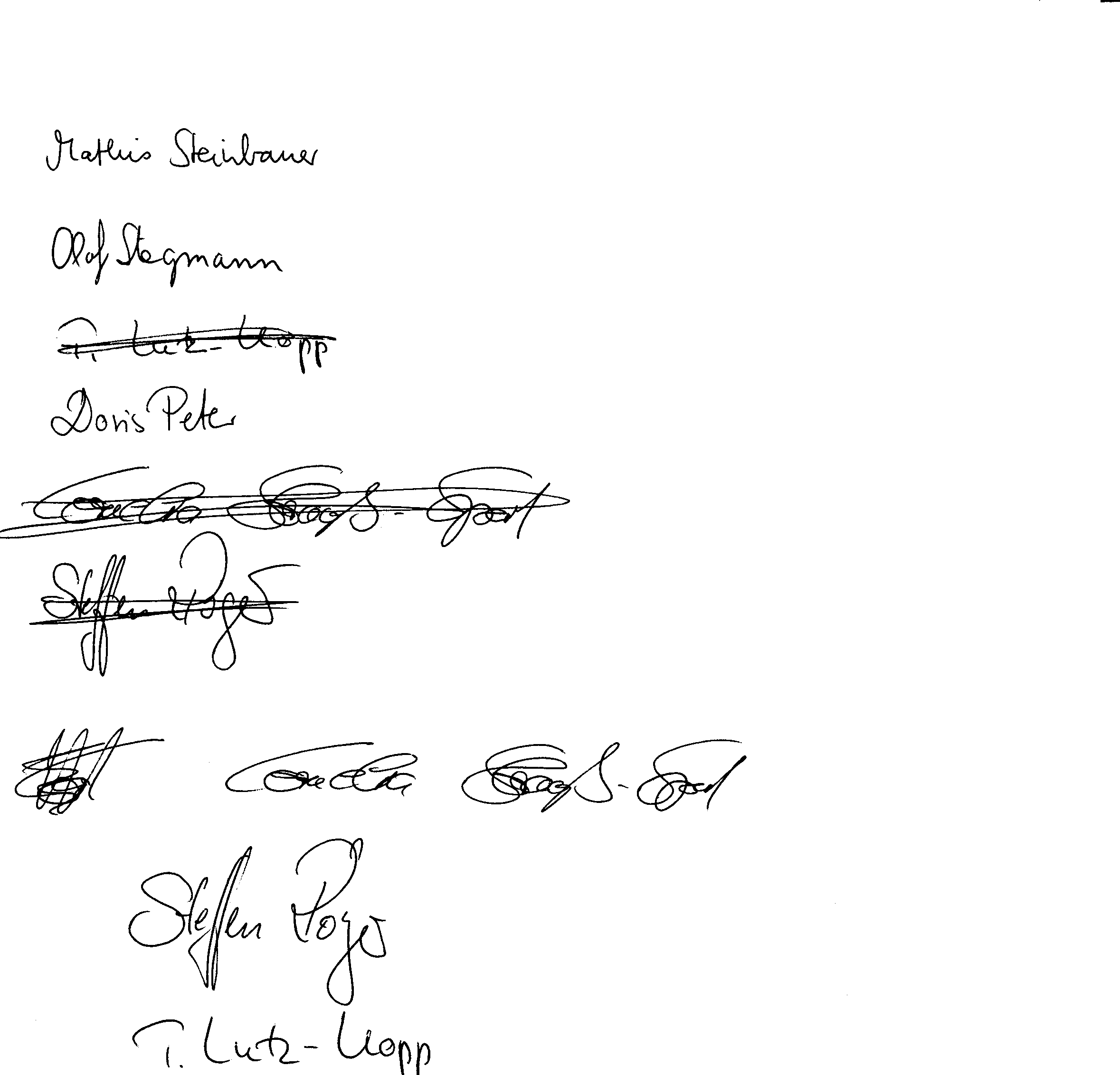 Ihr Mathis SteinbauerAnmeldung zur„Spurensuche“Ich/ wir nehmen gern teil und begeben uns auf die Suche nach den Geheimnis des christlichen Glaubens und Lebens.Name:________________________________________Name:________________________________________Anschrift:	 ____________________________________	 ____________________________________Telefon:	 ____________________________________E-Mail (wichtig): 	____________________________________Datum:______________ Unterschrift:______________________Ihre Rückmeldung erbitten wir möglichst bald.an das Pfarramt Michaelskirche, Ganghoferstr. 26, 85521 Ottobrunn per Fax 66039125 oderMail: pfarramt.michaelskirche@elkb.de oder Pfarramt Corneliuskirche Wendelsteinstr. 1, 85579 Neubiberg per Fax 089 /60601560 oder Mail: pfarramt.corneliuskirche@elkb.de  Zuversicht genau hinschauen neu interpretieren souverän Neid Kollekte Bedrohung Recht wo wieso lustig emotional Gottesdienst Bewegung ernst Jesus Vater unser aber ja genau hinschauen neu Fragen sicher wissen glauben Namen Stolz Mensch Tod ratlos kommen spricht frei gehen geben sich Konflikt hilflos hell besser Trauer ganz nein näher suchen aber fragen verstossen Bibel Wissen Form jung reich ja arm bewusst nein sicher Kirche ewig immer vielleicht Trauung wo sinnlos denken gleich zeitgemäß Kirche Jahrhundert Buße ärgerlich Herr klar heilig kann modern muss Anfang Taufe ausdrücken zornig  wahrhaft klar sicher warum tun Psalmen Unterwerfung wie fragend Unverständnis ehrlich fallenlassen  echt authentisch verstehen nie genau  Taufe verletzt Senioren immer klar spannend Stärke eigentlich glaubhaft falsch in der Zukunft Gewissen lebendig altmodisch Methode Zuversicht interpretieren souverän Neid Kollekte Bedrohung Recht wo wieso lustig emotional Gottesdienst ewiglich Bewegung ja wichtig herzlich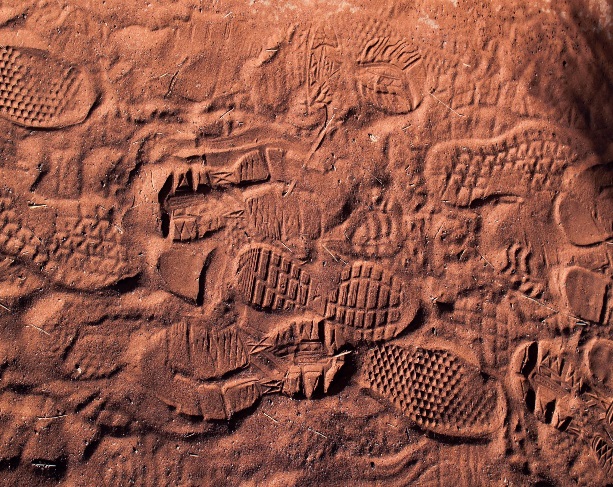 